Agricultural Land Rate Application  1. I have read and understood the definition of ‘Agricultural Land’ on the next page and wish to apply for the ‘Agricultural Land Rate’.  (please tick)2. Address of main property for which classification is sought:  3. Additional properties for which classification is sought (these properties must be used in conjunction with the main property as part of the agricultural enterprise.):4. Total area of your farm (acres or hectares)?      (must be more than 2ha per part (a) of the definition and include all farm land whether it is adjoining or not.) 5. What type of farming does the land sustain?      (see part (b) of the definition and give further details.) 6. Are you registered with the tax office as a Primary Producer for taxation purposes? (tick one only) Yes No7. A copy of the Income Tax Assessment Notice, as provided from the Australian Tax Office, from last financial year is attached (this is not your tax return which you lodge to the Tax Department) to verify Primary Producer status by the Australian Taxation Office. (please tick)8. The attached statutory declaration on page 3 has been completed and signed and returned with this application in order for this application to be assessed.  (please tick)Office Use OnlyExplanatory NotesApplication for classification of a rateable property as ‘Agricultural land’The application form on the previous page should be completed and returned to Macedon Ranges Shire Council, PO Box 151, Kyneton VIC 3444.Failure to complete and lodge the form with Council within the timeframe given will result in the land being rated at the General Rate for that current financial rating year.Land classified as ‘Agricultural Land’ will be rated at a lower rate, currently 80% of the General Rate.The Application Form should be completed with the address of the main property for which classification is sought. Any additional properties, for which classification is sought, and in respect of which ‘Single Farm Enterprise’ status is sought, should also be listed.‘Agricultural Land’ is defined as: "any rateable land that is not less than two (2) hectares in area; andthat is used primarily for grazing (including agistment), dairying, pig farming, poultry-farming, fish-farming, tree-farming, bee-keeping, viticulture, horticulture, fruit-growing or the growing of crops of any kind or for any combination of those activities; andthat the owner or occupier of the land, being the person carrying on one of the above listed activities, is regarded as a Primary Producer by the Australian Taxation Office."Evidence of Primary Producer status should be a copy of the Income Tax Assessment Notice for the preceding financial year. The copy should clearly show the logo of the Australian Taxation Office, the year, the name of the taxpayer and the reference to Primary Producer status. Financial details may be deleted, for privacy considerations. It is the responsibility of the applicant to notify Council immediately the land ceases to be used in the manner described above.Lisa KennedyRATES ADMINISTRATORState of VictoriaStatutory DeclarationI, 												[print full name]of 												[print address]    						, do solemnly and sincerely declare that:	[occupation]THAT the land described as the main property in the attached “Application for Agricultural Land Rate” is used for primary production purposes, and that the Additional properties described in that form are operated as a single farm enterprise with the main property.I further solemnly and sincerely declareTHAT the evidence of Primary Producer status provided in support of the Application is A true and accurate copy of the relevant details required as shown on the Income Tax Assessment Notice in my name for the preceding financial year to which this application is being made, and refers to the business activities carried out on the properties referred to in the Application.I solemnly and sincerely declare that this declaration is signed with my name and handwritingI acknowledge that this declaration is true and correct, and I make it with the understanding and belief that a person who makes a false declaration is liable to the penalties of perjury.Declared at 					this 		 day of			20	……………………………………...Signature of person making this declaration [to be signed in front of an authorised witness]Before me, ………………………………………………Signature of Authorised WitnessThe authorised witness must print or stamp his or her name, address and title under section 107A of the Evidence (Miscellaneous Provisions) Act 1958 (as of 1 January 2010), (previously Evidence Act 1958), (eg. Justice of the Peace, Pharmacist, Police Officer, Court Registrar, Bank Manager, Medical Practitioner, Dentist).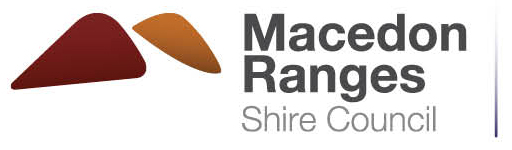 Property, Rates and ValuationsABN 42 686 389 537 – PO BOX 151, KYNETON VIC 3444T 03 5422 0333 –  F 03 5422 3623 –  mrsc@mrsc.vic.gov.au –  www.mrsc.vic.gov.auABN 42 686 389 537 – PO BOX 151, KYNETON VIC 3444T 03 5422 0333 –  F 03 5422 3623 –  mrsc@mrsc.vic.gov.au –  www.mrsc.vic.gov.auAssessment number:Assessment number:Date:Name:Address:ApprovedNot approvedFurther information